МУ «Централизованная библиотечная система»администрации Эльбрусского муниципального районаСогласовано:                                                                      Утверждаю:Глава администрации Эльбрусского                            Директор МУ «ЦБС»муниципального района                                        ______________К. Х.-О. Залиханов              _____________Л.Н. Тебердиева                                                                                   Согласовано:                                                                                                  Начальник МУ «Управление культуры» Администрации Эльбрусского муниципального района_____________Ж. М. Толгурова                                 Планработы МУ «ЦБС»на 2021 год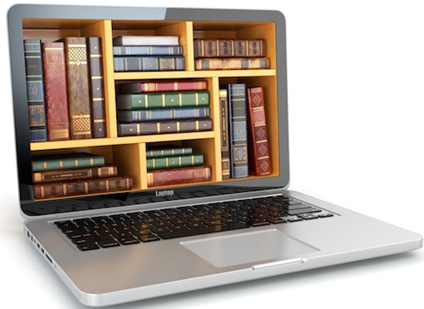 Г.п. Тырныауз 	      2020 год.Основные задачи и направленияОсновные задачи:Выполнение контрольных показателей.Повышение уровня читательской активности.Обеспечение свободного доступа жителей района к информации.Формирование информационной культуры и культуры чтения пользователей.Организация библиотечной деятельности с учётом новых информационных технологий.Создание комфортной среды для сотрудников и пользователей.Изучение опыта работы других библиотек республики.Повышение профессионального уровня работников библиотеки.Основные направления работы: Краеведение.Экологическое воспитание.Историко-патриотическое направление.Гражданско-правовое воспитание.Здоровый образ жизни и профилактика асоциальных явлений.Духовное, нравственное и эстетическое воспитание.Работа библиотек в 2021 году будет направлена на:распространение краеведческих знаний, воспитание у читателей интереса к истории, культуре, этнографии народов КБР;активную пропаганду литературы по естествознанию, воспитание бережного отношения к окружающему миру; воспитание активной гражданско-правовой культуры пользователей;популяризацию здорового образа жизни и пропаганду литературы по профилактике асоциальных явлений;содействие развитию уровня этической грамотности и художественно-эстетических навыков;воспитание культуры межнационального общения; пропаганду произведений писателей и поэтов – юбиляров 2021 года;  приобщение пользователей к чтению лучших образцов мировой художественной литературы.Контрольные показатели ЦБС на 2021 годОрганизация библиотечного обслуживания.Обеспечение свободного доступа к информационным ресурсам библиотек.Взаимодействие с организациями, учреждениями и СМИ района и республики.Участие сотрудников и пользователей библиотек во Всероссийских, республиканских и районных акциях, конкурсах, флэш-мобах, олимпиадах:День молодого избирателя;Общероссийская акция «Дарите книги с любовью»;Всероссийская Неделя детской и юношеской книги;Всероссийская акция «Библионочь»;«Ночь искусств»;Всероссийский проект «Символы России».Индивидуальные и групповые беседы о правилах пользования библиотекой.Проведение Дня открытых дверей и экскурсий.Поощрение лучших читателей.Использование современных, традиционных и креативных форм массовой работы.Проведение мероприятий в онлайн формате.Продолжить обслуживание читателей по коллективным (классным) абонементам.Организация деятельности литературных объединений и клубов:«Библионик», «Книгочей», «Почемучка», «Петрушка», «Любознайка», «Горный родник, «Юный книголюб», «Родничок».Организация мероприятий с Ресурсным центром «Особый ребёнок».Проведение мероприятий по программе летнего чтения «Летнее чтение – вот это приключение!».Мероприятия в рамках Года 800-летия Александра Невского.Предоставление информации индивидуальным и коллективным абонентам.Доставка литературы отдельным категориям граждан. Организация мероприятий, направленных на повышение общей информационной культуры пользователей.Проведение следующих акций по привлечению читателей и пополнению книжных фондов:«Пригласи в библиотеку друга»; «Пригласи в библиотеку родителей»;«Дарите книги с любовью».Работа с фондом и каталогами.Обеспечение сохранности фондов.Приём литературы в дар от читателей и жителей района.Пополнение фондов ЦБС новыми изданиями и  литературой, подаренной читателями.Ведение учётной документации в ОКиО и во всех библиотеках МУ «ЦБС».Методическая работа ОКиО по обеспечению сохранности фондов и правильному ведению каталогов.Мероприятия по изучению состава и использования книжных фондов.Мероприятия по комплектованию фондов.Своевременно оформлять подписку на периодические издания.Ежедневная работа с фондами.Вести «Тетрадь учёта книг, принятых взамен утерянных».Вести «Тетрадь читательских отказов» (или картотеку).Работа с периодическими изданиями.Работа с каталогами.Структурные подразделения   МУ «ЦБС Эльбрусского районаМассовая работа по основным направлениямКраеведениеЭкологическое направлениеИсторико – патриотическое воспитаниеГражданско-правовое воспитаниеЗдоровый образ жизниДуховное, нравственное, эстетическое воспитание. Юбилейные даты писателей и поэтов, деятелей культуры, искусства, науки.Организационная и методическая деятельность.Основные задачи.Методическое обеспечение работы библиотек.Организация мероприятий по повышению профессионального и образовательного уровня сотрудников ЦБС.Внедрение новых форм работы.Повышение качества проводимых мероприятий.                                                                                                             Повышение квалификации библиотечных работников.Методические часы.Ежемесячные рабочие и тематические совещания при директоре МУ «ЦБС»Тематические внутрисистемные семинары.Посещение семинаров в республиканских библиотеках г. Нальчике.Обучение на республиканских курсах повышения квалификации.Консультативно – методическая   помощь.Подготовка сценарного материала к знаменательным и памятным датам календаря.Разработка положений проводимых конкурсов.Помощь сотрудникам ЦБС в освоении компьютерных технологий.Устные, письменные консультации и рекомендации по вопросам библиотечно-информационного обслуживания и организации  культурно – досуговых  мероприятий.Групповые и индивидуальные консультации.Посещение библиотек с целью оказания методической и практической помощи на местах.Помощь в организации и проведении массовых мероприятий.Анализ проведенных мероприятий.Описание мероприятий.Оказывать помощь в оформлении и ведении различной библиотечной документации.Внутренняя   организационная   работа.Подготовка ежемесячных рабочих и тематических совещаний.Текущее и тематическое планирование работы ЦБС.Составление текущих и тематических отчетов о работе ЦБС.Планирование работы МУ «ЦБС» на 2021 год.Анализ планов и отчётов.Подготовка информационных и статистических отчетов о работе ЦБС поквартально, за год.Работа в программах: PRO.Культура. РФ, АИС (стат), на портале stat.rgdb.ru.Подготовка необходимой информации для районных и республиканских учреждений культуры.Вести «Летопись ЦБС».Работа со СМИ.Вести необходимую документацию.Управление системой.Повышение престижа библиотек и библиотечной профессии.Контроль и координация общесистемных задач. Совершенствование профессионального мастерства библиотечных работников.Создание условий для эффективной работы системы и каждого структурного подразделения.Использование новых форм и методов работы, способствующих качественному выполнению поставленных задач.Изучение и использование в работе опыта лучших библиотек республики.Улучшение условий труда, решение проблем материального, бытового устройства, социальной поддержки всех членов коллектива, проведение оздоровительных мероприятий.Рекламная деятельность.Приглашение представителей СМИ района на массовые мероприятия.Подготовка и предоставление информации о работе библиотек по основным направлениям в СМИ района, республики, на сайте МУ «ЦБС», в Instagram.Оформление информационных стендов о деятельности библиотек.Рекламные объявления и плакаты о проведении в библиотеках различных мероприятий.Информирование о поступлениях новой литературы организаций и учреждений района.Материально-техническое обеспечение. Хозяйственная работа.Улучшение материально – технической базы библиотек.Приобретение библиотечной техники.Произвести капитальный ремонт Центральной библиотеки им. С.А. Отарова.Обеспечение должного санитарного состояния библиотек.Обязательное проведение санитарных дней.Методист МУ «ЦБС»                                        Н.А. ПостниковаПлан на годПлан на I кв.План на II кв.План на III кв.План на IV кв.Количество читателейКоличество посещенийКниговыдача Сокращенное название библиотекПолное название библиотекЦБЦентральная библиотека им. С.А. ОтароваДБДетская библиотекаГФ №1Городская библиотека – филиал  №1ГФ№2Городская библиотека – филиал  № 2ГФ№3Городская библиотека – филиал  № 3КнФ№1Библиотека – филиал  № 1 с.п. КенделенКнФ№2Библиотека – филиал  № 2 с.п. КенделенЛФБиблиотека – филиал  с.п. ЛашкутаБдФБиблиотека – филиал  с.п. БедыкБФБиблиотека – филиал  с.п. БылымВБФБиблиотека – филиал  с.п. Верхний БаксанНФБиблиотека – филиал  с.п. НейтриноЭФБиблиотека – филиал  с.п. ЭльбрусТФБиблиотека – филиал с.п. ТерсколОКиООтдел комплектования и обработки фондовФорма проведения и название мероприятияДата проведенияМесто проведения Книжные выставки и тематические полкиЦикл «Литературная Кабардино-Балкария»В теч. годаГФ №3Литературный календарь «Талантов россыпь – гениев полет» (По юбилейным датам писателей и поэтов республики)В т. годаГФ №1Литературный календарь «Славные имена»: писатели и поэты КБР – юбиляры 2021 года.В т. года ГФ №3«Литературная Кабардино-Балкария»: писатели и поэты КБР – юбиляры 2021 года.В т. года КнФ №1, НФ«Мой край задумчивый и нежный».В теч. годаЦБ«Край мой – гордость моя»В теч. годаБдФ«Этот город нам вечно любить» Июнь ГФ №3«Я жил на этой земле» К. КулиевОктябрь НФ«Свет Кайсына»ОктябрьГФ №2«Л. М. Губжоков – поэт, прозаик»Ноябрь ГФ №2«Доброе слово Кязима»Ноябрь ГФ №2«Поэт, прозаик Ж. Залиханов»Ноябрь ГФ №2Массовые мероприятияЧас краеведения «Об обычаях и обрядах» Февраль ТФИсторико – краеведческий компас «Подвигом славны мои земляки»Май ТФКраеведческий час «Их имена в истории края»Май ЦБКулиевские чтения «И солнце жизни светит, и мир несокрушим» (День памяти К.Ш. Кулиева)Июнь ГФ №3Кулиевские чтения «И солнце жизни светит, и мир несокрушим» (День памяти К.Ш. Кулиева)Июнь КнФ №1Познавательная игра «О своем крае мы все знаем!»Июнь ЦБКраеведческая конференция «Природа родного края: маленькие находки и большие открытия»Июнь КнФ №2Видео путешествие «Мы часть страны, мы уголок России»Август ЦББеседа «Жизнь и творческий путь Шаваева Хасана»Сентябрь ГФ №2Литературный час «Из сердца извлекаю звуки»Сентябрь ГФ №1Калейдоскоп интересных судеб «Доттуев Ахмат Жамалович  ( российский боксер)Сентябрь ЦБЧас истории и памяти «Я не только писал, я еще и жил»: К. МечиевОктябрь ЭФЧас истории «Его заслуг пред Родиной не счесть» (В. Коков)Октябрь ГФ №1Час поэзии «Гордость Балкарии» (К.Ш. Кулиев)Октябрь ГФ №2Литературный портрет «Штрихи к портрету»: Кайсын КулиевНоябрь ГФ №3Поэтический вечер «Я жил на этой земле»: К. КулиевНоябрь НФЧас поэзии К.Кулиева «Об этом можно говорить стихами»Ноябрь ЭФДень поэтического настроения «Свой край родной в стихах мы славим»Ноябрь ЦБЛирическая страница «И в песнях, и в стихах поэтов, пусть расцветает край родной»Ноябрь ЦБПоэтическая минутка «Поклон вам, милые края»Декабрь ЭФЧас краеведения «Культура и обычаи нашего села»Декабрь БФЗнаменательные и памятные даты календаря Музыкально-поэтическая открытка (100лет со дня основания Государственной национальной библиотеки им. Т. К. Мальбахова)Январь ГФ №3Виртуальная экскурсия «Есть храм у книг – библиотека» (100 лет со дня основания Государственной национальной библиотеки им. Т. К. Мальбахова)Январь ТФИсторико-краеведческие зарисовка «Страницы истории» (Вступление Балкарии в состав Российской империи 11.01.1827г.) Январь ГФ №3Художественно-историческая мозаика «История. События. Люди» (Вступлении Балкарии в состав Российской империи)Январь ГФ №1Книжная выставка «К истокам родного края»(100 лет со времени открытия Кабардино-Балкарского музея, ныне Национального музея КБР)Апрель КнФ №1Час истории «Маленькое путешествие в историю музея» (100 лет со времени открытия Кабардино-Балкарского музея, ныне Национального музея КБР)Апрель ТФКнижная выставка «30 лет – это время свершений. С днём рождения, любимая газета!» (30 лет газете «Заман»)Апрель БФУстный журнал «Четыре страницы о нашей столице» (100 лет со дня преобразования слободы Нальчик в город Нальчик) Ноябрь ГФ №3Международный день родного языкаКнижная выставка «Край родной в стихах и прозе» Февраль ВБФИнтеллектуально - познавательная игра «Маленькая дверь в большой мир» Февраль ВБФЧас интересных сообщений «В мире нет милей и краше песен и преданий наших» (пословицы и поговорки ко дню родного языка)ФевральГФ №1День депортации балкарского народаКнижные выставки и тематические полки«Дорога на край жизни» Март БФ«И плакал лес тогда дождём на скалах…»Март ГФ №3«Моя судьба – судьба моей отчизны» Март ГФ №1«Так это было» Март КнФ №1«8 марта – день жестокой боли»Март ДБМассовые мероприятияЧас памяти «В душе бессмертной памяти народной» Март БФЧас истории и электронная презентация «Лишь тот достоин уваженья, кто чтит историю свою»Март ВБФ, школаЧас памяти «Многое забудется, такое никогда» Март ТФКраеведческий час «А народа жизнь бессмертна, что ни было бы с ним» Март ЦБИнформационный час «Восставшие из пепла»Март ЭФЧасы истории «Раненые камни» Март ГФ №2Беседа «8 марта – день жестокой боли»Март ДББеседа «Балкария! Любовь и боль моя!» Март КнФ №2Час памяти «Память сильнее времени»Март БдФДень восстановления автономии балкарского народаКнижные выставки и тематические полки«Ты жива, Балкария»Март БФ«Край родной, тебя я воспеваю» Март ГФ №3«Балкария: Время и судьба» Март БФ«Поэты и писатели Балкарии»Март ВБФ«Багъалы халкъыма» НФ«Здесь край мой родной» Март КнФ №1«И будут на земле у нас и впредь сады цвести и нивы колоситься» Март ГФ №1«Всему начало здесь в краю моем родном» Март ЦБ«О той земле, где ты родился» Март ГФ №2«Ах, горы   Кавказа, как вы прекрасны»Март ДБ«Через испытания к возрождению»Март КнФ №2«Малая родина – большая любовь»Март БдФМассовые мероприятияЛитературно-музыкальная композиция «Край мой в сердце моём» Март КнФ №1Исторический час «Край, где тебе посчастливилось жить»Март ЭФЧас краеведения «Здесь край моих отцов и дедов»  Март ЛФЧас поэзии «С любовью к родному краю» Март ГФ №3Час истории «Балкария: страницы истории» Март ГФ №1Поэтический час  «Родной земли многоголосье»Март НФПоэтический вечер« Ах горы   Кавказа, как вы прекрасны»Март ДБЧас поэзии «О той земле, где ты родился»Март БдФДень памяти адыговКнижные выставки и тематические полки«Скорбный и строгий голос памяти» Май БФ«И вдруг ударил грозный час…» Май ГФ №3«21 мая в памяти народа»Май ГФ №1«Священные камни памяти» майКнФ №1«Помним, скорбим» Май НФ«День памяти адыгов»Май ТФ«Живут адыги на земле моей»Май ГФ №2«По страницам истории»Май ДБМассовые мероприятияЧас истории «Адыгские песни времен кавказской войны»Май ГФ №1Час истории «И вдруг ударил грозный час…» Май НФКраеведческий час «Тот день в народной памяти живет» Май ЦБЗащита рефератов «Кавказская война – взгляд из прошлого» Май ЛФЧас истории «Память в сердце»Май ГФ №2Литературно-исторический час  «Священные камни памяти»Май БдФДень государственности КБРКнижные выставки и тематические полки«Здесь милой Отчизны околица» Август ГФ №3«Вовеки пусть будет светлой наша жизнь»  Сентябрь БФ«Мой край родной – твоя история живаСентябрь ГФ №1«Расцветай, моя Кабардино-Балкария!» Сентябрь НФ«Кабардино-Балкария на книжной полке»Август ЦБЧас краеведения «Край родной, ты Родины частица»Август ВБФ«С малой Родины моей начинается Россия»Сентябрь ЦБ«Край мой – гордость моя» Сентябрь ГФ №2Массовые мероприятияЧас краеведения «Здесь милой Отчизны околица» Сентябрь ГФ №3Час исторических фактов «Край утреней зари – праздники и обычаи Сентябрь ЦБИгра-путешествие «Краше нет республики»Сентябрь ДБПоэтический марафон «Родина одна на свете» Сентябрь ЭФКраеведческий час «Ты всех краев дороже мне»Сентябрь БдФДень адыговКнижная выставка «Адыги: судьба сквозь века»Сентябрь ГФ №3Книжная выставка «Через века и судьбы» Сентябрь ГФ №1Книжная выставка «Люби свой край, уважай свою историю» Сентябрь ГФ №2Тематический час «Судьба народа»Сентябрь ЦБДень освобождения Кавказа от немецко-фашистских захватчиковДень освобождения Кавказа от немецко-фашистских захватчиковДень освобождения Кавказа от немецко-фашистских захватчиковЧас исторических фактов «Этих дней не смолкнет слава»Октябрь БдФ                  Юбилейные даты поэтов, писателей и деятелей искусства КБР                  Юбилейные даты поэтов, писателей и деятелей искусства КБР                  Юбилейные даты поэтов, писателей и деятелей искусства КБРМузыкальный час «Голоса родной земли»   (60 лет со дня рождения Сокуровой О. Х.)Февраль КнФ №1Вечер-портрет «Оставить след на земле» (Ф. Урусбиева)Апрель ГФ №1Книжная выставка «Легендарный певец Карачая и Балкарии» (105 лет со дня рождения  О. Отарова)Май  БФЛитературно-музыкальный час «Омар - родник народных песен» (105 лет со дня рождения  О. Отарова)Май ГФ №1Вечер воспоминаний «И горы поют»(105 лет со дня рождения  О.М. Отарова)Май ДБЭкскурсия в прошлое «105 лет писателю Кациеву Х. Х.»Май ЦБЛитературный час «85 лет со дня рождения О. Опрышко»  Июль ЦББеседа-обзор «Любовь моя живет в горах высоких» (70 лет со дня рождения художника Б.Д. Гуданаева)  Июль ДБВечер-портрет «Талант и мастерство» (85 лет И. Бабаеву)Август ГФ №1Обзор литературы «Человек живёт, покуда живёт его дело, а поэт живёт – покуда читают его стихи» (85 лет И.Х. Бабаеву)  СентябрьЛФВечер – портрет «Точность и глубина» (105лет со дня рождения А.М. Аппаева)Сентябрь ДБМузыкальный час  «Талант певца» (70 лет  З.Н. Тутову)Октябрь КнФ №1Мероприятия к 80-летию со дня рождения А.С. Созаева  Книжная выставка «Назмуларында гюлле чакъгъан»  Январь БФКнижная выставка «Творчество Созаева» Январь ГФ №2Час поэзии «Лишь слово певучее вечно, ему ты всю жизнь посвятил» Январь ГФ №1 Литературный час  «Я жизнь поэзии отдал...» Январь ЦБЧас поэзии «Лишь слово певучее вечно, ему ты всю жизнь посвятил»Январь ГФ №1 Литературный час  «Я жизнь поэзии отдал...» Январь ЦББеседа «Здесь горных трав легко благоухание» Январь ДБМероприятия к 135-летию со дня рождения С.О. ШахмурзаеваКнижная выставка «В единстве сила» Февраль ЛФКнижная выставка «Жизнь нас мудро учила» Март ГФ №1Книжная выставка «Жюрегибизде дууача жюрютген журтубузну жырчысы»      Март БФСтенгазета «О жизни и творчестве поэта и просветителя» Апрель ЭФМероприятия к 105 летию со дня рождения  А.О. ШогенцуковаКнижная выставка «Мои глаза весь мир познать хотели» Сентябрь БФКнижная выставка «105 лет А.О. Шогенцукову» Сентябрь ГФ №1Громкие чтения «Родился я средь белоснежных гор» Сентябрь КнФ №1Вечер-портрет «Волшебник родного слова» Октябрь ЛФМероприятия, посвященные 105-летию М. ГеттуеваКнижные выставки «Вечный пленник высоты»Октябрь ГФ №3«Я, оседлав шальные воды, зову вас…» Октябрь БФ«Поэзия Максима Геттуева»Октябрь ГФ №1«Лучшие поэтические произведения М. Геттуева» Октябрь ЛФМассовые мероприятияЧас поэзии «Вечный пленник высоты» Октябрь ГФ №3Час поэзии «Поэзия Максима Геттуева» Октябрь ГФ №1Час поэзии «Поэтический мир Максима Геттуева» Октябрь КнФ №1Книжные выставки и тематические полки«Живи, планета!»В теч. года КнФ №1«Поберегите эту Землю, люди!»В теч. годаГФ №3«И все они – создания природы»В теч. годаГФ №3«Снежная – нежная  сказка зимы»Январь ГФ №3«Природы милое творенье, ты нашей жизни украшенье»Январь ГФ №1«Удивительный мир природы» (День заповедников и национальных парков)Январь ТФ«Прикоснись ко мне добротой» (День заповедников и национальных парков)Январь ДБ«На красной странице звери и птицы»Март ЛФ«Земля моя добрая»Март БдФКнижно-иллюстративная выставка «Вернисаж кошачьей красоты» (День кошек)Март ГФ №3«И это время называется весна»Март ГФ №3«Всегда и везде человек нуждается в воде» (Всемирный день водных ресурсов)Март ЦБ«Солнце воздух и вода, наши  лучшие  друзья!» (День солнца) Май БФ«Лето долгожданное к нам опять пришло»Июнь ГФ №3«Кто в лесу живет, что в лесу растет»Июнь ВБФ«Зеленое чудо – Земля»Июнь БдФ«Книжные жмурки»Июль КнФ №2«Природа наш дом – береги ее»  Октябрь ЦБ«Закружилась листва золотая…»Октябрь ГФ №3«Закружилась в небе осень»Октябрь БдФМассовые мероприятияЭкологическое путешествие с «Мурзилкой»1 раз в кв.ГФ №3Экологические картинки «А за окном…»1 раз в кв.ГФ №3Экологический урок «Пусть елочки растут в лесу, будем хранить ту красоту.ЯнварьЦББеседа-викторина «Экология – предмет. Интересно или нет?»Январь БдфСлайд беседа «Ах, как много на свете кошек» (День кошки в России)Март ГФ №3Экологический час «За чистоту озер и рек в ответе человек» (Всемирный день водных ресурсов)Март ЦБЧас экологических знаний  «Люблю березку русскую» Апрель ЦБЭкологический  турнир «Кто в лесу живет, что в лесу растет»Апрель ЭФПраздничная программа «Я в этот мир пришёл, чтоб видеть Солнце»Май БФЭкологическая прогулка «Земля, которой ты частица»Май ЭФКонкурс рисунка на асфальте «Лучики тепла и добра» (День солнца).Май ДБУгадай – шоу «Кто в лесу живет и что в лесу растет»Июль ЦБИнформационный стенд «Ты раскрой мне природа объятия»Июль ЭФПрезентация «Экологическая радуга»Август ЛФФотовыставка «Красота родной земли»Август ЦБУрок природы «Мир, окружающий нас, прекрасен»Август ЦБУрок природы «Любимые уголки природы»Сентябрь ЦББеседа «Травинка – витаминка  (о лекарственных растениях)Сентябрь КнФ №1Экологические картинки «Природы мудрые советы»Сентябрь БдФЧас поэзии «Люблю России шум лесной»Октябрь ГФ №1Познавательный час «Вот так птица, вот так зверь»Октябрь ТФЧас информации «Знать, любить, беречь: в центре внимания – экологические проблемы»Ноябрь ГФ №1День поэтических настроений «Природа – источник вдохновенья»Ноябрь ЦБЭкологическая  викторина «Сохранить природу –  сохранить РодинуНоябрь ГФ №2Экологический час «О братьях наших меньших»Декабрь ГФ №3Всемирный день ЗемлиКнижные выставки«Защити Землю, на которой ты живёшьМарт БФ«Приведи в порядок свою планету» Март ДБ«Земля наш дом»» Март ЦБ«Парад природы» Апрель НФМероприятияЭкологическая игра  «Я хочу расти и жить на красивой  и чистой планете Земля»                                               Март БФЧас информации «Природа. Экология. Жизнь. Будущее»Март ГФ №1Викторина ««Земля моя добрая» Март КнФ №1Экологический час «Удивительный  мир  природы»  Апрель ЦББеседа с презентацией  «Зеленый мир – наш добрый дом» Апрель ГФ №2Час экологических знаний «Плоды Земли» Апрель НФПоэтический  микрофон «Жили-были рыбы, птицы, звери» Апрель ТФДень космонавтикиКнижные выставки «На звёздных орбитах» Апрель ГФ №3«Время. Космос. Человек»»Апрель ВБФ«К далеким  звездам...»  Апрель ГФ №1«Со звездами таинственная связь» Апрель ГФ №2«На космических орбитах»Апрель НФМероприятияВыставка-беседа «Удивительный мир космоса» Апрель ДБИнформационный урок «Миру бескрайнему окна распахнуть» Апрель ЦБПознавательная  конкурсная программа «Красота звёздного неба»Апрель ВБФПознавательный час «К неведомым звездам…» Апрель ГФ №1Час интересных сообщений «Со звездами таинственная связь» Апрель ГФ №2Игра – викторина «Удивительный мир космоса» Апрель ДБКалейдоскоп «Завораживающий космос» Апрель ТФПознавательный урок о  космонавтике «История в лицах – «Таким   он парнем был» Апрель ЛФМеждународный день птицЧас доброты и заботы «Прилетайте, птички – воробьи, синички» Апрель ЛФЧас доброты и заботы  «Здравствуй, птичья страна»    АпрельБФВикторина «Ведь небо без птиц не небо...»  Апрель ДБПознавательный час «Трели звонкие поют» Апрель ЦБВсемирный день окружающей средыКнижные выставки «Экология. Книга. Мы» Июнь ГФ №2«Дом, где мы живём» Июнь НФ«Природа глазами художника»Июнь ЭФ«Природа наш дом – береги ее»  Июнь ЦБМероприятияЭкологический час «Давайте, люди, любить природу»Июнь НФЧас экологии «Жалобная книга природы»            Июнь ЦБЭкологическая  игра «Давайте пройдемся медленно по лугу»Июнь ЦБИгра – викторина «Один из двух» Июнь ДБВикторина «Полна загадок чудесница - природа»Июнь ЦБКвест игра «Вот лечебный лепесток»Июнь ВБФБеседа-игра «Природы мудрые советы»Июнь ГФ №1Викторина-путешествие «Маленькая страна»Июнь ГФ №2Всемирный день защиты и охраны животныхКнижная выставка «Живой мир! С днём защиты животных» Октябрь БФЭкологический урок  «Братья наши меньшие» Октябрь ЛФБеседа «Кто, если не мы?» Октябрь НФИгра – викторина «Братья наши меньшие» Октябрь ДБИгра – викторина   «Собака – друг  человека»Октябрь БФКнижные выставкиЦикл «Веков связующая нить» (к Дням Воинской славы России)В теч. годаГФ №3«Город-герой-Ленинград»Июль ВБФМассовые мероприятияЧас мужества «Героические люди – героический  Ленинград» (День снятия блокады Ленинграда)Январь ТФЛитературно-исторический час «Дорога жизни» (к 80-летию открытия «Дороги жизни» через Ладогу)Январь ГФ №3Урок мужества «Наша память сильнее времени» (День памяти воинов – интернационалистов)Февраль ЦБЧас мужества «Негасимый огонь памяти»: Ленинград. «Дорога жизни»Июль ВБФИсторический час «Забытая война, изменившийся мир»Сентябрь ЦБЧас истории «Мы за ценой не постоим» (ко Дню героев Отечества и Дню неизвестного солдата)Декабрь НФСлайд беседа «Есть память, которой не будет забвенья, и слава, которой не будет конца» (ко Дню героев Отечества)Декабрь ГФ №3Поэтический венок «Письмо неизвестному солдату» (День неизвестного солдата) Декабрь ТФБеседа «Помним. Славим. Гордимся» (125 лет со дня рождения Рокоссовского К. К., российского военачальника) Декабрь КнФ №1День защитника ОтечестваКнижные выставки и тематические полки «Державы верные сыны»Февраль ГФ №3«Святое дело – Родине служить»Февраль ГФ№1«Мужали юноши в бою»Февраль ГФ №2«Держава армией крепка»Февраль КнФ №1«Слава героям Отечества» Февраль ДБ«Солдат всегда солдат» Февраль НФ«Солдаты Отчизны»Февраль БдФМассовые мероприятияУрок – воспоминание «Подвиг велик и вечныйФевраль ЭФУрок мужества «Лишь тот достоин уваженья, кто чтит историю свою» Февраль ЦБИсторическая панорама «Имею честь служить тебе, Россия»Февраль ТФЧас художественного чтения «О мужестве, о доблести, о славе» Февраль ГФ №3Литературная викторина «Солдатская смекалка»Февраль ГФ №1Литературно-игровой час «О Родине, о мужестве, о славе»Февраль ГФ №2Урок мужества «Монументы мужества и славы»  Февраль ЛФВыставка детских рисунков «Будущие защитники Отечества»Февраль НФМероприятия к празднику Победы в Великой Отечественной войнеКнижные выставки тематические полки «Страницы книг расскажут о войне»Апрель-майГФ №2«Время и память» Май ГФ №1«Ты хочешь мира – помни  о войне»Май БФ«Вехи памяти и славы»Май КнФ №1«Вся страна была единым фронтом»Май ВБФ«Мужество останется в веках» Май НФ«Золотые звёзды земляков» Май НФ«И помнит мир спасённый»Май ГФ №3«Когда стою у вечного огня»  Май ДБ«Мы помним, мы знаем, мы чтим!»                                    Май ЦБ«Свет подвига»Май БдФМассовые мероприятияВсероссийская акция «Читаем детям о войне» Май ЦБСЧас мужества «Память нетленная»  Май ЭФЧас истории – «Война для меня – это….»Май БФЛитературный вечер «А завтра была война»Май ГФ №2Беседа «Когда стою у вечного огня»  Май ДБЧас информации «Война вошла в мальчишество мое» Май ЛФЧас истории «Вы отстояли право жить»Май НФПрезентация «Обелиски памяти»Май КнФ №2Час поэзии «Ваши жизни война рифмовала»Май БдФМероприятия к 800-летию А. НевскогоКнижная полка «Защитник земли русской»: А. НевскийАпрель КнФ №2Книжная полка  «Светлое солнце Руси»: А. НевскийМай КнФ №2Александро-Невские юношеские чтенияАпрель КнФ №2Час истории «Из глубины седых веков»Апрель БдФКалейдоскоп интересных судеб «Александр Невский» Май ЦБКруглый стол «Защитник, строитель и собиратель русских земель» Май КнФ №2Мероприятия к 80-летию со дня начала Великой Отечественной войныКнижные выставки и тематические полки«Грозно грянула война»Июнь ГФ №3«Годы войны – века памяти» Июнь НФ«Есть у войны печальный день»Июнь ЦБ«Без срока давности»Июнь БдФМероприятияДень памяти «Набат войны нам вновь стучит в сердца!» Июнь ГФ №1Урок мужества «Жить и помнить 22 июня, ровно в 4 часа»» Июнь ЦБЧас памяти «Победный салют»Июнь КнФ №2День народного единстваКнижная выставка «Человек без Отечества – песчанка»» Ноябрь ГФ №2Книжная выставка «День, который нас объединяет!» Ноябрь ЛФЧас дружбы «У нас единая планета» Ноябрь ЭФЧас информации «Национальные герои русского народа – К. Минин и Д. Пожарский»Ноябрь ГФ №2Исторический час «Веков минувшее событие»  Ноябрь ЦБИсторические миниатюры «Земский собор 1613 года: как избирали Михаила Романова» Ноябрь ГФ №3Литературный час «Великая Россия, в единстве твоя  сила»Ноябрь ЦБИсторические миниатюры «Истории живая нить»Ноябрь БдФКнижная выставка «Подросток в правовом пространстве»Ноябрь ГФ №1Игра-викторина по правам ребенка «Что значит быть современным?»Январь ТФЧас профориентации «Ваш ребёночек подрос, где учиться – вот вопрос»Март ЛФПознавательный час «Ребенок и его права»Июнь ЦБВыставка-экскурс «Правовой вернисаж»Июнь КнФ №2Информационный час «Толерантность и право»Сентябрь ГФ №1Беседа – диалог «О правах и обязанностях» (Встреча с юристом)Ноябрь ДББеседа с элементами дискуссии «Мы в ответе за свои поступки» (по профилактике правонарушений)Ноябрь ВБФЧас истории « Выбор за нами»Ноябрь ДБСказочно-правовой филворд «А можно ли это делать?» (День прав человека)Декабрь ТФДень молодого избирателяКнижные выставки и тематические полки«Все вправе знать о праве»В теч. года ГФ №2«Уголок избирателя» Май ГФ №1«Выборы: завтра начинается сегодня» Май ГФ №3«Человек. Государство. Закон» Май НФ«Человек. Государство. Закон» Май КнФ №1«Сделай правильно выбор» Май ЦБ«По лабиринтам права»Май БдФМероприятияПознавательный час «Ты должен это знать» Май ЭФЧас права «Голосуем за будущее»Май ТФЧас правовых знаний «Что ты знаешь о законе?»Май ЭФПознавательный час  «Я тоже имею право»Май БФЧас интересных сообщений «Наше право! Нам выбирать!» Май ГФ №1Урок правовых знаний «Поговорим о Конституции» Май ГФ №3Правовой час «Твой выбор – твоё будущее» Май НФЧас правового просвещения «Я и мои права»Май БдФМероприятия к 100-летию Республики КомиКнижная выставка «Писатели земли Коми» Январь ГФ №3Слайд-путешествие «Достопримечательные места Коми» Апрель ГФ №3Информационный час «Чудесный уголок России» Май ЦБДень РоссииКнижные выставки и тематические полки «Любовь к Отечеству сквозь таинство страниц» Июнь ГФ №1«Славься Отечество»  Июнь ГФ №2«Россия – Родина моя» Июнь НФ«Родина – одно  на свете чудо» Июнь ТФ«Отечество мое Россия»Июнь БдФКнижно-иллюстративная  выставка «Это родина моя» Июнь ГФ №3МероприятияИгра-викторина «Что я знаю о России?» Июнь ЭФБеседа «Ты тоже родился в России»Июнь ДБЧас поэзии «Сияние небес твоих огромно!» Июнь ГФ №3Слайд беседа «Россия – Родина моя»Июнь НФПознавательный час «Вместе мы – большая сила, вместе мы – страна РоссияИюнь ЦБПоэтические минутки «Я росинка твоя, Россия»Июнь БдФДень государственного флага РФКнижные выставки и тематические полки«Три символа на фоне истории» Август ГФ №1«Знамя единства» Август ДБ«Символы России» Август КнФ №1«Главный флаг страны великой Август ТФВыставка-вернисаж «Государственная символика России и история её развития»Август ЛФВыставка – экспозиция «Главный флаг страны великой»Август ТФМероприятияПознавательная беседа-викторина «Гордо реет стяг державный» Август ГФ №3Викторина «Этой силе имя есть – Россия!» Август ГФ №2Познавательный час «О гербах, флагах и гимнах российской державы»  Август ГФ №1День солидарности в борьбе с терроризмомКнижная выставка «Под мирным небом» Сентябрь ДБЧас информации «Терроризм – угроза человечеству»Сентябрь ГФ №2Беседа «Под мирным небом»  Сентябрь ДББеседа «Будущее без терроризма»Сентябрь ЦБУрок памяти «Терроризм не имеет границ» Сентябрь НФУрок мужества «Дорогой мира и добра» Сентябрь ТФДень толерантностиЧас информации «У нас единая планета, у нас единая семья»Ноябрь ГФ №2Час общения «Когда мои друзья со мной…» Ноябрь ТФСлайд-программа «Молодым – свободу выбора!»Ноябрь ГФ №1Ток – шоу «О самом главном в жизни: о честности, о справедливости, о сострадании» Ноябрь БФДень КонституцииКнижные выставки и тематические полки«Знай, свои права – уважай чужие!»Декабрь БФ«Человек. Государство. Закон» Декабрь ГФ №3«Основной закон жизни»Декабрь НФ«Конституция – гарант   свободы человека и гражданина» Декабрь ЦБ«Изучи закон, пригодится»Декабрь БдФМероприятияИнформационный час «Конституция детства» Декабрь НФИнформационный час «Знаешь ли ты Конституцию» Декабрь ГФ №1Познавательная игра «Права знаю, закон соблюдаю» декабрьБФ Урок гражданственности «Как устроено наше государство» Декабрь ГФ №2Информационный час «Главная  книга закона»Декабрь ДБИнформационный час «Конституция – основной  закон нашей жизни» Декабрь ЛФКвест «Право выбирать»Декабрь КнФ №2Беседа «Человек. Государство. Закон»Декабрь БдФКнижные выставки«Сто советов для здоровья»Январь ГФ №3, НФ«Жизнь стоит того, чтобы жить» Февраль ЦБ«Быть здоровым – это стильно» Февраль БдФ«Наркотик: территория тревоги»Май ГФ №1«Не отнимай у себя завтра»Октябрь ВБФ«Есть выбор: жизнь без наркотиков»Ноябрь ГФ №3«Спорт, здоровье, красота – в моей жизни навсегда»Ноябрь ГФ №1«Опасная эйфория»Ноябрь НФ«В здоровом теле – здоровый дух!»Ноябрь КнФ №2«На краю пропасти»Июнь БдФ« Жизнь на конце иглы» (Всемирный день    борьбы со СПИДом)Декабрь ДБМассовые мероприятияЧас откровенного разговора «Без  привычек вредных жить и здоровьем дорожить»Март ЦБВикторина – путешествие  «Здоров будешь, все  добудешь»Июнь ГФ №2Урок здоровья «Уроки Мойдодыра» Июль ЛФУрок здоровья «В здоровом теле – здоровый дух»Июль ЦБИгровая программа «Мы зарядку делали, прыгали и бегали»Июль БдФИнформационная беседа «С физкультурой мы дружны»Август ЦБЧас здоровья «С физкультурой мы дружны, нам болезни не страшны»Август БдФИнформационная беседа «Попроси здоровья у природы»Сентябрь ЦБПрофилактическая беседа  «Чистота – залог здоровья»Сентябрь ГФ №3Конкурс детского рисунка «Быть здоровым я хочу»Октябрь ГФ №3Викторина «В поисках страны здоровья»Октябрь ГФ №2Библио кафе «Страна здоровья»Октябрь ТФБеседа – презентация  «Режим дня школьника и здоровье»Октябрь ВБФАкция «За здоровый образ жизни» (Международный день некурения)Ноябрь КнФ №1Информационный час «Опасная эйфория»НоябрьГФ №3Час информации «Плохие привычки – не наши сестрички»Ноябрь ГФ №1День отказа от курения  «Спасибо, не курю!»Ноябрь ЛФКонкурс рисунков «Хочешь быть здоровым? Будь!»Ноябрь КнФ №2Устный журнал с презентацией «Что мы знаем о ПДД»Декабрь ВБФВсемирный день здоровьяКнижные выставки и тематические полки«Путешествие на планету здоровья»Апрель ЦБ«Здоровье – стиль жизни»Апрель ГФ №3 «Книга. Спорт. Здоровье» Апрель ВБФ«Здоровье – это воздух счастья Апрель БФ«Позаботься о себе сам» Апрель ДБ«Быть здоровым – это стильно!»Апрель НФ«Здоровье – стиль жизни»Апрель  КнФ №1МероприятияПознавательная игра «Береги здоровье смолоду»Апрель БФУрок здоровья «Здоровым быть здорово»Апрель ГФ №2Час  здоровья «Гостей приглашаем – вкусным  чаем угощаем»Апрель ГФ №3Час здоровья «Наш выбор – здоровье и жизнь» Апрель ЛФЧас здоровья «Спорт – альтернатива пагубным привычкам» Апрель НФИгра – путешествие «Наша цель – ЗОЖ»Апрель ТФВсемирный  день без табакаКнижная выставка «Сигарета не для подростка» Май ДБИнформационная беседа «Курение – опасное увлечение»Май ЦБУрок предупреждения «Не дари свою жизнь сигарете»  Май ЭФЧас информации «В дыму здоровья не видать»Май ГФ №1Беседа  «Здоров будешь, все  добудешь»Май ГФ №2Час вопросов и ответов «О вредных и полезных привычках и в шутку и всерьез» Май ТФИнформационная беседа «Курение – опасное увлечение»Информационная беседа «Курение - опасное увлечение»Май БдФМеждународный день борьбы с наркотиками и наркобизнесомМеждународный день борьбы с наркотиками и наркобизнесомМеждународный день борьбы с наркотиками и наркобизнесомКнижные выставки и тематические полкиКнижные выставки и тематические полкиКнижные выставки и тематические полки «За мир без наркотиков на планете»Июнь БФ«На краю пропасти» Июнь КнФ №1 «Цена зависимости – жизнь»Июнь ГФ №3«На краю пропасти»Июнь БдФ«В капкане белой смерти»Июнь НФМероприятияИнформационный час «В будущее без риска»Июнь ЭФЧас откровенного разговора «Быть здоровым – это стильно, или жизнь стоит того, чтобы жить!»Июнь ГФ №2Урок здоровья «Мы за жизнь без наркотиков»Июнь ЦБКонкурс рисунков «Соблазн велик, но жизнь дороже»Май-июньНФБеседа «В твоей жизни нет им места»Июнь ДБИнформационно-познавательный час «Остановись, пока не поздно!»Июнь ГФ №3Профилактическая беседа «Лестница, ведущая вниз»Июнь ЛФБеседа «Имя беды – наркотик»Июнь БдФДень инвалидовУрок милосердия «Добрые дела идут от добрых сердец» Декабрь ДБЧас общения «Безвыходных ситуаций не бывает» Декабрь ТФБеседа «Мы такие же, как все, но чуточку сильнее» Декабрь ЦБКнижные выставкиКнижные выставкиЦикл «Художественная летопись России»Цикл «Художественная летопись России»В теч. года В теч. года ГФ №3Цикл «Писатели – юбиляры»Цикл «Писатели – юбиляры»В теч. года В теч. года ГФ №3Цикл «Искусство, пережившее века» (художники – юбиляры года)Цикл «Искусство, пережившее века» (художники – юбиляры года)В теч. года В теч. года ГФ №3Цикл «Талантов россыпь, гениев полет» (По юбилейным датам писателей)Цикл «Талантов россыпь, гениев полет» (По юбилейным датам писателей)В теч. года В теч. года ГФ №1Цикл «Юбилей писателя – праздник для читателя»  (по юбилейным датам писателей России)Цикл «Юбилей писателя – праздник для читателя»  (по юбилейным датам писателей России)В теч. года В теч. года ГФ №1Цикл «Золотая полка юбиляра» (по юбилейным датам поэтов и  писателей)Цикл «Золотая полка юбиляра» (по юбилейным датам поэтов и  писателей)В теч. года В теч. года ГФ№1, БдФЦикл «Юбилей любимых книг»Цикл «Юбилей любимых книг»В теч. года В теч. года ТФ«Наши любимые сказки»«Наши любимые сказки»Январь Январь ВБФ«Новогодняя сказка»«Новогодняя сказка»Январь Январь ЛФ«Жизнь полна приключений» (к 110-летию со дня рождения  А. Н. Рыбакова)«Жизнь полна приключений» (к 110-летию со дня рождения  А. Н. Рыбакова)Январь Январь ТФ«О себе расскажу стихами» (85 лет со дня рождения Н. Рубцова)«О себе расскажу стихами» (85 лет со дня рождения Н. Рубцова)Январь Январь ЦБ«Литература не знает границ» «Литература не знает границ» Январь Январь ЦБ«Произведения-юбиляры 2021года»«Произведения-юбиляры 2021года»Январь Январь КнФ №2«Бессмертный рыцарь поэзии»: М. Джалиль (к 115-летию со дня рождения поэта)«Бессмертный рыцарь поэзии»: М. Джалиль (к 115-летию со дня рождения поэта)Февраль Февраль ГФ №3«Властитель дум» (185 лет со дня рождения Н. А. со дня рождения Н.А. Добролюбова)«Властитель дум» (185 лет со дня рождения Н. А. со дня рождения Н.А. Добролюбова)Февраль Февраль ЛФВыставка-вернисаж «Путешествие во времени и пространстве»Выставка-вернисаж «Путешествие во времени и пространстве»Февраль Февраль ЦБ«165 лет со дня рождения Врубеля Михаила Александровича»«165 лет со дня рождения Врубеля Михаила Александровича»Март Март ЦБ«Женщина – музыка. Женщина – свет»«Женщина – музыка. Женщина – свет»Март Март ГФ №2«А март – это  песня! А март – это  сказка!» (8 марта)«А март – это  песня! А март – это  сказка!» (8 марта)Март Март ГФ №1«Образ пленительный, образ прекрасный» (к празднику 8 Марта)«Образ пленительный, образ прекрасный» (к празднику 8 Марта)Март Март ГФ №3«Сердце, отданное Сибири»: Г Марков (к 110-летию со дня рождения писателя)«Сердце, отданное Сибири»: Г Марков (к 110-летию со дня рождения писателя)Апрель Апрель ГФ №3«Жизнь и творчество М.А Шолохова»«Жизнь и творчество М.А Шолохова»Апрель Апрель ГФ №2«Поэт серебряного века» (135 лет со дня рождения Гумилёва Н.С)«Поэт серебряного века» (135 лет со дня рождения Гумилёва Н.С)Апрель Апрель ЛФ«С малой Родины моей начинается Россия»«С малой Родины моей начинается Россия»Август Август ВБФ«Будем с книгами дружить»«Будем с книгами дружить»Сентябрь Сентябрь ВБФ«Есть музыка над нами» (к Международному дню музыки)«Есть музыка над нами» (к Международному дню музыки)Сентябрь Сентябрь ГФ №3Выставка – персоналия «Королева детективов» (130 лет со дня рождения Агаты Кристи)Выставка – персоналия «Королева детективов» (130 лет со дня рождения Агаты Кристи)Сентябрь Сентябрь ЛФ«Свежий ветер в паруса Агаты Кристи» (130 лет со дня рождения)«Свежий ветер в паруса Агаты Кристи» (130 лет со дня рождения)Сентябрь Сентябрь ЦБ«Мир Аксакова – мир  добра» (230 лет Аксакову С.Т.)«Мир Аксакова – мир  добра» (230 лет Аксакову С.Т.)Октябрь Октябрь БФ«Играет красками природа, опять осенняя пора…»«Играет красками природа, опять осенняя пора…»Октябрь Октябрь ГФ №1Выставка поздравление «Праздник мудрости, знаний, труда» (Международный день учителя)Выставка поздравление «Праздник мудрости, знаний, труда» (Международный день учителя)Октябрь Октябрь ЦБ«Щедрость души – щедрость  таланта» (120 лет Е.И. со дня рождения Е.И. Чарушина)«Щедрость души – щедрость  таланта» (120 лет Е.И. со дня рождения Е.И. Чарушина)Ноябрь Ноябрь БФ«Сказка Нового года»«Сказка Нового года»Декабрь Декабрь ГФ №2«Книги-юбиляры 2021»«Книги-юбиляры 2021»Декабрь Декабрь ВБФ«Книги-юбиляры 2021»«Книги-юбиляры 2021»Декабрь Декабрь ГФ №2Работа с социально незащищенными слоями населения, в т. ч. с детьми с ограниченными возможностями здоровья – «Мы   рады вас слышать» (заказ книг по телефону) Работа с социально незащищенными слоями населения, в т. ч. с детьми с ограниченными возможностями здоровья – «Мы   рады вас слышать» (заказ книг по телефону) В теч. годаВ теч. годаКнФ №1Фотоконкурс «Пойман за чтением»Фотоконкурс «Пойман за чтением»В теч. годаВ теч. годаВБФКонкурсно – интеллектуальная    программа  «В стране сказочных чудес»Конкурсно – интеллектуальная    программа  «В стране сказочных чудес»Январь Январь ВБФЛитературно-музыкальная викторина «Сказки Гофмана»Литературно-музыкальная викторина «Сказки Гофмана»Январь Январь ГФ №1Музыкально-поэтический час «Чудо Рождественской ночи»Музыкально-поэтический час «Чудо Рождественской ночи»Январь Январь ГФ №3Минуты поэтического настроения «Одна, но пламенная страсть»: Н. Рубцов (к 85-летию поэта)Минуты поэтического настроения «Одна, но пламенная страсть»: Н. Рубцов (к 85-летию поэта)Январь Январь ГФ №3Поэтические минутки «Звезда Рубцова»   (к 85летию поэта)Поэтические минутки «Звезда Рубцова»   (к 85летию поэта)Январь Январь БдФГромкие чтения «А вы читали  «Белый клык»  (145 лет со дня рождения Д. Лондона)Громкие чтения «А вы читали  «Белый клык»  (145 лет со дня рождения Д. Лондона)Январь Январь ДБМузыкальный час «В союзе звуков…» (85 лет со дня рождения Р. Паулса)  Музыкальный час «В союзе звуков…» (85 лет со дня рождения Р. Паулса)  Январь Январь КнФ №1Литературный час «Жизнь прекрасна… тем, что она жизнь» (110 лет со дня рождения А.Н. Рыбакова)Литературный час «Жизнь прекрасна… тем, что она жизнь» (110 лет со дня рождения А.Н. Рыбакова)Январь Январь ЦБПоэтический микрофон «Добрые и забавные стихи Михаила Яснова »  (к 75-летию писателя).Поэтический микрофон «Добрые и забавные стихи Михаила Яснова »  (к 75-летию писателя).Январь Январь ТФАкция «Дарите книги с любовью»Акция «Дарите книги с любовью»Февраль Февраль ЦБСЧас поэзии «Жизнь моя песней звенела в народе» (М. Джалиль)Час поэзии «Жизнь моя песней звенела в народе» (М. Джалиль)Февраль Февраль ГФ №1Литературный час «В стране счастливого детства»Литературный час «В стране счастливого детства»Февраль Февраль ГФ №2Библио кафе  «Мой родной язык»  Библио кафе  «Мой родной язык»  Февраль Февраль ТФВсемирный День чтения вслух  «Когда человек пускает в ход кулаки, значит, он сдается»  читаем вслух отрывок из книги: «Стожары» (110 – лет со дня рождения А.И. Мусатова) Всемирный День чтения вслух  «Когда человек пускает в ход кулаки, значит, он сдается»  читаем вслух отрывок из книги: «Стожары» (110 – лет со дня рождения А.И. Мусатова) Март Март ЦБАльманах «И сквозь века и поколения нас не устанут удивлять»Альманах «И сквозь века и поколения нас не устанут удивлять»Март Март ДБПоздравительная открытка «Моя мама лучше всех!» (Международный женский день)Поздравительная открытка «Моя мама лучше всех!» (Международный женский день)Март Март ЛФПоэтический вечер «Мы славим женщину» (Международный женский день)Поэтический вечер «Мы славим женщину» (Международный женский день)Март Март НФЛитературный конкурс «Моя любимая книга» (Международный день детской книги)Литературный конкурс «Моя любимая книга» (Международный день детской книги)Апрель Апрель НФЛитературная викторина «Чемодан с загадками» (Международный день детской книги)Литературная викторина «Чемодан с загадками» (Международный день детской книги)Апрель Апрель ЛФБиблиосумерки  «Витя Малеев в школе и дома» (70 лет (1951г.) со дня написания  книги Н.Н. Носова)Библиосумерки  «Витя Малеев в школе и дома» (70 лет (1951г.) со дня написания  книги Н.Н. Носова)Апрель Апрель ТФЛитературный час: «Живое слово правды и любви» (Н.С. Гумилев, к 135 летию)                                                          Литературный час: «Живое слово правды и любви» (Н.С. Гумилев, к 135 летию)                                                          Апрель Апрель ЦБВечер портрет «К.И. Чуковский. Жизнь и творчество»Вечер портрет «К.И. Чуковский. Жизнь и творчество»Май Май ГФ №2Литературный портрет «Да  к чему бы жить на этой планете, Когда бы они, не вот эти глазастые, звонкие дети…»  (К. Чуковский)Литературный портрет «Да  к чему бы жить на этой планете, Когда бы они, не вот эти глазастые, звонкие дети…»  (К. Чуковский)Май Май ГФ №2Час поэзии «И пышные мечты пройдут и охладятся»: А. Майков (к 200-летию поэта)Час поэзии «И пышные мечты пройдут и охладятся»: А. Майков (к 200-летию поэта)Май Май ГФ №3Чтение – обсуждение «Волшебник изумрудного города» (130 лет со дня рождения А.М. Волкова) Чтение – обсуждение «Волшебник изумрудного города» (130 лет со дня рождения А.М. Волкова) Июнь Июнь ЦБКраеведческое путешествие «С малой Родины моей начинается Россия»Краеведческое путешествие «С малой Родины моей начинается Россия»Август Август ВБФВстреча с интересным автором «Мир за твоим окном» (150 лет со дня рождения Т. Драйзера)Встреча с интересным автором «Мир за твоим окном» (150 лет со дня рождения Т. Драйзера)Август Август ЦБВидео час «А.М. Васнецов» (165 лет со дня рождения)Видео час «А.М. Васнецов» (165 лет со дня рождения)Август Август ЦБЛитературно – познавательная беседа «Возрождение начинается с книги» (ко Дню школьных библиотек)Литературно – познавательная беседа «Возрождение начинается с книги» (ко Дню школьных библиотек)Сентябрь Сентябрь ВБФУрок – праздник  «Здравствуй, школа!» (ко Дню Знаний)Урок – праздник  «Здравствуй, школа!» (ко Дню Знаний)Сентябрь Сентябрь ГФ №2Викторина «Остров загадок»Викторина «Остров загадок»Сентябрь Сентябрь ЛФЛитературная игра «Чародей слова» (о жизни и творчестве С. Т. Аксакова)Литературная игра «Чародей слова» (о жизни и творчестве С. Т. Аксакова)Октябрь Октябрь БФВечер портрет «Цветаева. Жизнь и творчество»Вечер портрет «Цветаева. Жизнь и творчество»Октябрь Октябрь ГФ №2Литературный вечер «Учитель. Перед именем твоим…» (День учителя)Литературный вечер «Учитель. Перед именем твоим…» (День учителя)Октябрь Октябрь ГФ №2Конкурс детского рисунка «Мы славим ваш труд» (ко Дню учителя)Конкурс детского рисунка «Мы славим ваш труд» (ко Дню учителя)Октябрь Октябрь НФКонкурс рисунков «Аленький цветочек» (230 лет со дня рождения С.Т. Аксакова)Конкурс рисунков «Аленький цветочек» (230 лет со дня рождения С.Т. Аксакова)Октябрь Октябрь ДБГромкие чтения «Ключ от сказки» (90 лет со дня рождения Р.С. Сефа)Громкие чтения «Ключ от сказки» (90 лет со дня рождения Р.С. Сефа)Октябрь Октябрь ДБКонкурс рисунков «К нам в гости осень пришла»Конкурс рисунков «К нам в гости осень пришла»Октябрь Октябрь ЛФМинуты поэтического настроения «Золотая россыпь стихов»Минуты поэтического настроения «Золотая россыпь стихов»Октябрь Октябрь КнФ №1Видео час «Христофор Колумб» (395  лет со дня рождения)Видео час «Христофор Колумб» (395  лет со дня рождения)Октябрь Октябрь ЦБВечер портрет «Добрая жизнь Маршака»Вечер портрет «Добрая жизнь Маршака»Ноябрь Ноябрь ГФ №2Литературный час «Большая литература для маленьких»Литературный час «Большая литература для маленьких»Ноябрь Ноябрь ГФ №2Вечер портрет «Горячее сердце» (Д. Фурманов)Вечер портрет «Горячее сердце» (Д. Фурманов)Ноябрь Ноябрь ГФ №1Час весёлого досуга «Волшебный мир зверей и птиц»   (по произведениям   Е. Чарушина)Час весёлого досуга «Волшебный мир зверей и птиц»   (по произведениям   Е. Чарушина)Ноябрь Ноябрь БФЧас интересных сообщений «Во славу Отечества» (М. Ломоносов)Час интересных сообщений «Во славу Отечества» (М. Ломоносов)Ноябрь Ноябрь ГФ №1Конкурс «Письмо Деду Морозу» (День рождения Деда Мороза)Конкурс «Письмо Деду Морозу» (День рождения Деда Мороза)Ноябрь Ноябрь КнФ №1 Познавательный  час  «День рождения Волшебника» (День рождения Деда Мороза) Познавательный  час  «День рождения Волшебника» (День рождения Деда Мороза)Ноябрь Ноябрь ЛФГромкие чтения «И вечная природа – красота» (120 лет со дня рождения Е.И. Чарушина)Громкие чтения «И вечная природа – красота» (120 лет со дня рождения Е.И. Чарушина)Ноябрь Ноябрь ЦБЧас искусства «История великой коллекции» (165 лет Государственной Третьяковской галерее)Час искусства «История великой коллекции» (165 лет Государственной Третьяковской галерее)Ноябрь Ноябрь ЦБЧас интересных сообщений «Искал он к истине пути» (Н. Карамзин)Час интересных сообщений «Искал он к истине пути» (Н. Карамзин)Декабрь Декабрь ГФ №1Сказочно-познавательная викторина «Путешествие в Новогоднюю ночь»Сказочно-познавательная викторина «Путешествие в Новогоднюю ночь»Декабрь Декабрь ГФ №2Конкурсно – игровая программа «Зимние забавы»Конкурсно – игровая программа «Зимние забавы»Декабрь Декабрь ВБФЛитературный час «Волшебное время года - зима» Литературный час «Волшебное время года - зима» Декабрь Декабрь ЛФЧас мастерства «Умелые руки не знают скуки»Час мастерства «Умелые руки не знают скуки»Декабрь Декабрь ЛФОбзор книжной выставки  «Книжные издательства – детям»Обзор книжной выставки  «Книжные издательства – детям»Декабрь Декабрь ЛФБеседа по этикету «Уроки хороших манер» Беседа по этикету «Уроки хороших манер» 1 р. в полуг.1 р. в полуг.ЦББеседа по этикету «Добрым быть совсем не просто»Беседа по этикету «Добрым быть совсем не просто»1 р. в полуг.1 р. в полуг.ЦБ100 лет со дня рождения А.Д. Сахарова выдающегося физика, учёного, академика, общественного деятеля и правозащитника, лауреата Нобелевской премии мира в 1975г.100 лет со дня рождения А.Д. Сахарова выдающегося физика, учёного, академика, общественного деятеля и правозащитника, лауреата Нобелевской премии мира в 1975г.100 лет со дня рождения А.Д. Сахарова выдающегося физика, учёного, академика, общественного деятеля и правозащитника, лауреата Нобелевской премии мира в 1975г.100 лет со дня рождения А.Д. Сахарова выдающегося физика, учёного, академика, общественного деятеля и правозащитника, лауреата Нобелевской премии мира в 1975г.100 лет со дня рождения А.Д. Сахарова выдающегося физика, учёного, академика, общественного деятеля и правозащитника, лауреата Нобелевской премии мира в 1975г.Беседа «Легенда при жизни»Беседа «Легенда при жизни»Январь Январь КнФ №2Беседа «А.Д. Сахаров – легенда XX века» (ко Дню науки)Беседа «А.Д. Сахаров – легенда XX века» (ко Дню науки)Февраль Февраль ГФ №3Познавательный час «Человек совести и чести» (к 100-летию со дня рождения А.Д. Сахарова, Познавательный час «Человек совести и чести» (к 100-летию со дня рождения А.Д. Сахарова, Апрель Апрель ГФ №3 195 лет со дня рождения М.Е. Салтыкова-Щедрина 195 лет со дня рождения М.Е. Салтыкова-ЩедринаКнижная выставка «Сила сатирического таланта»  Книжная выставка «Сила сатирического таланта»  Январь Январь ТФКнижная выставка «Салтыков-Щедрин.  Жизнь и творчество»Книжная выставка «Салтыков-Щедрин.  Жизнь и творчество»Январь Январь ГФ №2Литературный час «История одной биографииЛитературный час «История одной биографииЯнварь Январь ГФ №1Беседа «Коротко о таланте!» (Время читать классику)Беседа «Коротко о таланте!» (Время читать классику)Январь Январь ЦБЛитературный календарь «В чистом поле» Литературный календарь «В чистом поле» Январь Январь ДБЭкскурс «Знакомьтесь – Салтыков-Щедрин!»  Экскурс «Знакомьтесь – Салтыков-Щедрин!»  Январь Январь ЛФ130 лет со дня рождения  О. Мандельштама130 лет со дня рождения  О. МандельштамаКнижная выставка «Человек прекрасной и сильной души» Книжная выставка «Человек прекрасной и сильной души»  Январь  Январь ДБЗолотая полка юбиляра «Такие разные музы: О. Мандельштам» Золотая полка юбиляра «Такие разные музы: О. Мандельштам» Январь Январь ЦБПоэтические минутки «Заложник вечности» Поэтические минутки «Заложник вечности» Январь Январь ГФ №3115 лет со дня рождения А.Л. Барто115 лет со дня рождения А.Л. БартоБеседа –диалог «Я стала песней и судьбой ребят…» Беседа –диалог «Я стала песней и судьбой ребят…» Январь Январь ЦБКнижная выставка «Мир, в котором живут дети» Книжная выставка «Мир, в котором живут дети» Февраль Февраль БФКнижная выставка «Большой мир детского писателя» Книжная выставка «Большой мир детского писателя» Февраль Февраль ГФ №3Книжная выставка «В стране веселого детстваКнижная выставка «В стране веселого детстваФевраль Февраль ЛФЛитературные именины «Поэзия доброты» Литературные именины «Поэзия доброты» Февраль Февраль БФГромкие чтения «Книжки-малышки» Громкие чтения «Книжки-малышки» Февраль Февраль ДБПоэтические  минутки для малышей «Мир Агнии Барто»Поэтические  минутки для малышей «Мир Агнии Барто»Февраль Февраль БдФДень памяти А.А. ПушкинаДень памяти А.А. ПушкинаКнижная выставка «Великий поэт Великой России» Книжная выставка «Великий поэт Великой России» Февраль Февраль ЦБЛитературный календарь «У Лукоморья…» Литературный календарь «У Лукоморья…» Февраль Февраль ДБЧас поэзии «Сквозь даль времен к нам Пушкин снизошел»  Час поэзии «Сквозь даль времен к нам Пушкин снизошел»  Февраль Февраль ГФ №2Литературная игра «Сказки из детства» Литературная игра «Сказки из детства» Февраль Февраль ЛФЛитературная игра «Сказки Лукоморья» Литературная игра «Сказки Лукоморья» Февраль Февраль ТФПоэтический венок «В волшебной пушкинской странеПоэтический венок «В волшебной пушкинской странеФевраль Февраль ГФ №3190 лет со дня рождения Н.С. Лескова190 лет со дня рождения Н.С. ЛесковаКнижная выставка «Знаток души русской» Книжная выставка «Знаток души русской» Февраль Февраль БФБеседа «С природой одною он жизнью дышал» Беседа «С природой одною он жизнью дышал» Февраль Февраль ДБВечер портрет «Сказа удаль звонкая» Вечер портрет «Сказа удаль звонкая» Февраль Февраль ГФ №1Литературный час «Художник слова»Литературный час «Художник слова»Февраль Февраль ГФ №3130 лет со дня рождения М.А. Булгакова130 лет со дня рождения М.А. БулгаковаКнижная выставка «Любовь к родной стране начинается …»Книжная выставка «Любовь к родной стране начинается …»Май Май ГФ №2Книжная выставка «Мастер на все времена»  Книжная выставка «Мастер на все времена»  Май Май ГФ №3Книжная выставка «Творческий мир Михаила Булгакова»  Книжная выставка «Творческий мир Михаила Булгакова»  Май Май ТФЛитературный час «Открой свою книгу» Литературный час «Открой свою книгу» Май Май ЦБДень славянской письменности и культурыДень славянской письменности и культурыКнижная выставка «От знаков к буквам, от бересты к страницам…» Книжная выставка «От знаков к буквам, от бересты к страницам…» Май Май ГФ №3Книжная выставка «От глиняной таблички – к печатной страничке» Книжная выставка «От глиняной таблички – к печатной страничке» Май Май НФЧас информации «Откуда азбука пришла…» Час информации «Откуда азбука пришла…» Май Май ГФ №2Библио – час  «Кружева славянской речи» Библио – час  «Кружева славянской речи» Май Май ТФМеждународный день семьиМеждународный день семьиКнижная выставка «Венец всех ценностей – семья» Книжная выставка «Венец всех ценностей – семья» Май Май ГФ №1Книжная выставка «Семья – начало всех начал» Книжная выставка «Семья – начало всех начал» Май Май ГФ №3Книжная выставка «Когда семья  вместе – и сердце на месте» Книжная выставка «Когда семья  вместе – и сердце на месте» Май Май ЦББеседа-познание «Семья на страницах литературных произведений» Беседа-познание «Семья на страницах литературных произведений» Май Май ЛФОбщероссийский день библиотекОбщероссийский день библиотекКнижная выставка «Библиотечная симфония» Книжная выставка «Библиотечная симфония» Май Май НФКнижная выставка «Кладовая мудрости» Книжная выставка «Кладовая мудрости» Май Май ГФ №3Книжная выставка «Служители храма книга» Книжная выставка «Служители храма книга» Май Май ГФ №1День открытых дверей «Библиотека приглашает друзей» День открытых дверей «Библиотека приглашает друзей» Май Май ЛФБиблиотечный час «Как прекрасен книжный мир»Библиотечный час «Как прекрасен книжный мир»Май Май БдФДень защиты детейДень защиты детейКнижная выставка «Мир начинается с детства» Книжная выставка «Мир начинается с детства» Июнь Июнь ЦБКнижная выставка «Маленькие дети на большой планете» Книжная выставка «Маленькие дети на большой планете» Июнь Июнь БФИгра – викторина  и  конкурс рисунка «Цветы жизни» Игра – викторина  и  конкурс рисунка «Цветы жизни» Июнь Июнь ДБКонкурс рисунков «Мы рисуем Мир»  Конкурс рисунков «Мы рисуем Мир»  Июнь Июнь ГФ №2Конкурс рисунков «Пусть всегда буду я» Конкурс рисунков «Пусть всегда буду я» Июнь Июнь ГФ №2Конкурс рисунков «Пусть всегда будет солнце…» Конкурс рисунков «Пусть всегда будет солнце…» Июнь Июнь КнФ №1Квест игра «Ах, эта дивная пора!» Квест игра «Ах, эта дивная пора!» Июнь Июнь ТФПознавательно-игровая программа «Детство – это ты и я» Познавательно-игровая программа «Детство – это ты и я» Июнь Июнь КнФ №2Пушкинский День и День русского языка в РоссииПушкинский День и День русского языка в РоссииКнижные выставки Книжные выставки «Сквозь даль времен к нам Пушкин снизошел» «Сквозь даль времен к нам Пушкин снизошел» Июнь Июнь ГФ №2«Здесь Пушкиным всё дышит и живёт» «Здесь Пушкиным всё дышит и живёт» Июнь Июнь НФ«Идут века, но Пушкин остается»«Идут века, но Пушкин остается»Июнь Июнь ЛФКнижно-иллюстративная выставка «Твой гений из солнца и света» Книжно-иллюстративная выставка «Твой гений из солнца и света» Июнь Июнь ГФ №3МероприятияМероприятияПоэтический час «Пока в России Пушкин длится – метелям  не задуть свечу»Поэтический час «Пока в России Пушкин длится – метелям  не задуть свечу»Июнь Июнь ЦБ, ЛФ Библиоквест «Радужный мир сказок» Библиоквест «Радужный мир сказок» Июнь Июнь ЦБПушкинские чтения «Давайте Пушкина читать»Пушкинские чтения «Давайте Пушкина читать»Июнь Июнь КнФ №1Пушкинские чтения «Его перо любовью дышит»Пушкинские чтения «Его перо любовью дышит»Июнь Июнь ГФ №3Пушкинские чтения «Пока в России Пушкин длится…»Пушкинские чтения «Пока в России Пушкин длится…»Июнь Июнь БдФПоэтический марафон «И вновь я посетил…» Поэтический марафон «И вновь я посетил…» Июнь Июнь ТФЛитературная викторина «Добрым молодцам урок» Литературная викторина «Добрым молодцам урок» Июнь Июнь ВБФВсероссийский день семьи, любви и верностиВсероссийский день семьи, любви и верностиКнижная выставка «Семья – начало всех началКнижная выставка «Семья – начало всех началИюль Июль ГФ №3Познавательный час «История праздника» Познавательный час «История праздника» Июль Июль КнФ №1Литературный час «День семьи, любви и верности»Литературный час «День семьи, любви и верности»Июль Июль ЦБКонкурс рисунков «СемьЯ»  Конкурс рисунков «СемьЯ»  Июль Июль ЛФБеседа «Всему начало – отчий дом»Беседа «Всему начало – отчий дом»Июль Июль БдФДень пожилых людейДень пожилых людейКнижная выставка «Бабули и дедули в детской литературе»  Книжная выставка «Бабули и дедули в детской литературе»  Октябрь Октябрь ЛФВечер отдыха «Осеннее путешествие на корабле жизни» Вечер отдыха «Осеннее путешествие на корабле жизни» Октябрь Октябрь НФКомильфо час «А жизнь продолжается!»Комильфо час «А жизнь продолжается!»Октябрь Октябрь ТФУрок эстетики «Старость надо уважать…»Урок эстетики «Старость надо уважать…»Октябрь Октябрь ГФ №2Вечер уважения «Годы человеку к лицу» Вечер уважения «Годы человеку к лицу» Октябрь Октябрь ЛФЧас общения «Праздник мудрости, внимания и любви»Час общения «Праздник мудрости, внимания и любви»Октябрь Октябрь ЦБ200 лет со дня рождения Ф.М. Достоевского200 лет со дня рождения Ф.М. ДостоевскогоЛитературно-художественная композиция «Страдая, негодуя и любя»Литературно-художественная композиция «Страдая, негодуя и любя»Февраль Февраль ГФ №3Книжная выставка «Шедевр русской классики» Книжная выставка «Шедевр русской классики» Октябрь Октябрь КнФ №2Книжная выставка «Мир Достоевского»Книжная выставка «Мир Достоевского»Октябрь Октябрь ГФ №3Книжная выставка «История жизни великого человека» Книжная выставка «История жизни великого человека» Ноябрь Ноябрь БФБиблиотечный час «Жизнь и творчество»  Библиотечный час «Жизнь и творчество»  Ноябрь Ноябрь ЛФБиблио кафе «Достоевский. Читаем и познаем вместе» Библио кафе «Достоевский. Читаем и познаем вместе» Ноябрь Ноябрь ТФБеседа – диалог «Мне грустно и легко Беседа – диалог «Мне грустно и легко Ноябрь Ноябрь ЦБДень материДень материКнижно-иллюстративная выставка «Быть матерью – священно испокон» Книжно-иллюстративная выставка «Быть матерью – священно испокон» Ноябрь Ноябрь ГФ №3Книжная выставка «О, сколько счастья в этом слове – МАМА» Книжная выставка «О, сколько счастья в этом слове – МАМА» Ноябрь Ноябрь ЦБЧас поэзии «Весь мир я маме подарю»Час поэзии «Весь мир я маме подарю»Ноябрь Ноябрь ГФ №1Час поэзии «За всё тебя благодарю» Час поэзии «За всё тебя благодарю» Ноябрь Ноябрь БФТворческий конкурс на лучший рассказ о маме «Какая мама лучше» Творческий конкурс на лучший рассказ о маме «Какая мама лучше» Ноябрь Ноябрь ВБФВыставка рисунков «Самой милой и красивой» Выставка рисунков «Самой милой и красивой» Ноябрь Ноябрь ВБФУрок доброты «Мамино сердце» Урок доброты «Мамино сердце» Ноябрь Ноябрь ГФ №3Урок доброты «При солнышке тепло, при матери – добро» Урок доброты «При солнышке тепло, при матери – добро» Ноябрь Ноябрь НФТворческий конкурс «Все краски жизни для тебя…» Творческий конкурс «Все краски жизни для тебя…» Ноябрь Ноябрь ЛФБиблио глобус «Тепло материнского сердца»  Библио глобус «Тепло материнского сердца»  Ноябрь Ноябрь ТФТематический час ««Мама – слово дорогое»Тематический час ««Мама – слово дорогое»Ноябрь Ноябрь БдФ200лет со дня рождения Н.А. Некрасова200лет со дня рождения Н.А. НекрасоваБиблио кафе «Я лиру посвятил народу своему» Библио кафе «Я лиру посвятил народу своему» Декабрь Декабрь ЛФЛитературный «калейдоскоп  «Подумай и скажи» (к 200-летию со дня рождения Н.Н.Некрасова)Литературный «калейдоскоп  «Подумай и скажи» (к 200-летию со дня рождения Н.Н.Некрасова)Декабрь Декабрь КнФ №2Поэтические минутки «Он лиру посвятил народу своему»Поэтические минутки «Он лиру посвятил народу своему»Декабрь Декабрь ГФ №3Литературный час «Народность поэзии Некрасова»Литературный час «Народность поэзии Некрасова»Декабрь Декабрь ГФ №1Час поэзии «Лирика Некрасова»Час поэзии «Лирика Некрасова»Декабрь Декабрь БдФФормирование финансовой  грамотности населенияФормирование финансовой  грамотности населенияБеседа «Финансовая грамотность»Беседа «Финансовая грамотность»Февраль Февраль КнФ №2Беседа «Финансовая безопасность при общении с банкоматом»Беседа «Финансовая безопасность при общении с банкоматом»Июнь Июнь КнФ №2Беседа «Как правильно экономить деньги в семье»Беседа «Как правильно экономить деньги в семье»Сентябрь Сентябрь КнФ №2Неделя детской и юношеской книги  «С книгой мир добрей и ярче»Неделя детской и юношеской книги  «С книгой мир добрей и ярче»Неделя детской и юношеской книги  «С книгой мир добрей и ярче»Неделя детской и юношеской книги  «С книгой мир добрей и ярче»Неделя детской и юношеской книги  «С книгой мир добрей и ярче»Книжно – иллюстративные  выставки«Сказочный мир»«Сказочный мир»Март Март ГФ №3«Здравствуй, здравствуй, книжный мир!»«Здравствуй, здравствуй, книжный мир!»Книжная выставка-путешествие «Сказочники всех времен и народов»               Книжная выставка-путешествие «Сказочники всех времен и народов»               Март Март ТФ, КнФ№1Книжные выставкиКнижные выставки«Чтение-праздник души»   «Чтение-праздник души»   Март Март ТФ«Лучшие книжки для вас, девчонки и мальчишки»«Лучшие книжки для вас, девчонки и мальчишки»Март Март ГФ №3«Большая литература для маленьких»«Большая литература для маленьких»Март Март БдФ«Для вас, ребятишки, новые книжки»«Для вас, ребятишки, новые книжки»Март Март БдФ«Добрый мир любимых  книг»«Добрый мир любимых  книг»Март Март БФ«Остров приключений»«Остров приключений»Март Март ДБ«По страницам любимых книг»«По страницам любимых книг»Март Март ВБФ«Чтение – праздник  души»«Чтение – праздник  души»Март Март КнФ №1«Лучшие книги всех времён и народов»»«Лучшие книги всех времён и народов»»Март Март НФ«Сделай шаг навстречу книге»«Сделай шаг навстречу книге»Март Март ЦБМассовые мероприятияМассовые мероприятияОткрытие Недели детской и юношеской книги Открытие Недели детской и юношеской книги Март Март ЦБСЛитературный лабиринт «Гномик заблудился» Литературный лабиринт «Гномик заблудился» Март Март ГФ №3Час весёлого досуга «Глаза и руки не знают скуки»Час весёлого досуга «Глаза и руки не знают скуки»Март Март ГФ №3День «Мурзилки» «Мы с «Мурзилкой» не скучаем, а играем и читаем»День «Мурзилки» «Мы с «Мурзилкой» не скучаем, а играем и читаем»Март Март ГФ №3Час весёлого досуга «Загадка – для ума зарядка»Час весёлого досуга «Загадка – для ума зарядка»Март Март БФВикторина «Мир не узнаешь, не зная края своего»Викторина «Мир не узнаешь, не зная края своего»Март Март БФПоляна весёлых затей «Книга! Спорт! Игра!  Ура!»Поляна весёлых затей «Книга! Спорт! Игра!  Ура!»Март Март БФИгровая программа «Подари улыбку другу»Игровая программа «Подари улыбку другу»Март Март БФЛитературный круиз «В гости к любимым героям»Литературный круиз «В гости к любимым героям»Март Март ВБФ Викторина «Герои любимых книг» Викторина «Герои любимых книг»Март Март ГФ №1Литературная игра «Всё началось с таблички, свитка, бересты…»Литературная игра «Всё началось с таблички, свитка, бересты…»Март Март ГФ №1Конкурс рисунков «Мы читаем и рисуем»Конкурс рисунков «Мы читаем и рисуем»Март Март ГФ №1Час поэзии «Паровоз стихов весёлых»Час поэзии «Паровоз стихов весёлых»Март Март ГФ №1Библиокешинг (игра-поиск) «Приключения на острове Чтения»                      Библиокешинг (игра-поиск) «Приключения на острове Чтения»                      Март Март ТФЛитературная викторина «Любимые книги, любимые герои»    Литературная викторина «Любимые книги, любимые герои»    Март Март ТФЛитературно – игровая  программа «Как прекрасен книжный мир!»Литературно – игровая  программа «Как прекрасен книжный мир!»Март Март ТФОткрытие Недели детской и юношеской книги «Книжкин дом вас приглашает»  Открытие Недели детской и юношеской книги «Книжкин дом вас приглашает»  Март Март КнФ №2Час сказки «Жила – была сказка»Час сказки «Жила – была сказка»Март Март ГФ №2День сказки «Жили-были»День сказки «Жили-были»Март Март ЛФБеседа-диалог по книге А.С.Грина «Алые паруса» (100 лет)Беседа-диалог по книге А.С.Грина «Алые паруса» (100 лет)Март Март КнФ №2Конкурс чтецов «Прекрасный мир детства» (к115-летию детской писательницы А.Барто)Конкурс чтецов «Прекрасный мир детства» (к115-летию детской писательницы А.Барто)Март Март КнФ №2Библиокешинг (игра-поиск) «Приключения на острове Чтения»Библиокешинг (игра-поиск) «Приключения на острове Чтения»Март Март КнФ №1Литературная викторина «Любимые книги, любимые герои»Литературная викторина «Любимые книги, любимые герои»Март Март КнФ№1Праздник «Книжкина неделя собирает друзей»Праздник «Книжкина неделя собирает друзей»Март Март КнФ №2Конкурс рисунков «Герои любимых сказок»Конкурс рисунков «Герои любимых сказок»Март Март ГФ №2Конкурс рисунков «Мой любимый литературный герой»Конкурс рисунков «Мой любимый литературный герой»Март Март ЛФИгровой час «Сказочные сказки»Игровой час «Сказочные сказки»Март Март ЛФТеатрализованное представление  «Страна удивительных открытий»Театрализованное представление  «Страна удивительных открытий»Март Март ДБЛитературная игра «Мы из сказки –ты нас знаешь!»Литературная игра «Мы из сказки –ты нас знаешь!»Март Март ДБКонкурс рисунков «Мой любимый сказочный герой»Конкурс рисунков «Мой любимый сказочный герой»Март Март ДБГромкие чтения «Путешествие в книжное королевство»Громкие чтения «Путешествие в книжное королевство»Март Март ДБВикторина «Ларчик открывается, сказка начинается»Викторина «Ларчик открывается, сказка начинается»Март Март НФГромкие чтения «Наши любимые сказки»Громкие чтения «Наши любимые сказки»Март Март НФИгровая программа «В гости к писателям и их героям»Игровая программа «В гости к писателям и их героям»Март Март ЦБВикторина «Угадай литературного героя»Викторина «Угадай литературного героя»Март Март ЦБРетро экскурсия «Любимые герои на экране и в книге»Ретро экскурсия «Любимые герои на экране и в книге»Март Март ЦБГромкие чтения «В гостях у сказки»Громкие чтения «В гостях у сказки»Март Март ЦБЛитературное путешествие «Читайка и его друзья»Литературное путешествие «Читайка и его друзья»Март Март ЦБДень сказки «Жила-была сказка»День сказки «Жила-была сказка»Март Март БдФЛитературно игровая программа «Приключения на Острове Чтения»Литературно игровая программа «Приключения на Острове Чтения»Март Март БдФЧас веселых затей «Читаем, рисуем, играем»Час веселых затей «Читаем, рисуем, играем»МартМартБдФЛитературные клубы и объединенияЛитературные клубы и объединенияЛитературные клубы и объединенияЛитературные клубы и объединенияЛитературные клубы и объединенияКлуб «Почемучка» (8+)Клуб «Почемучка» (8+)Беседа-диалог «Может ли зима с летом встретиться»Беседа-диалог «Может ли зима с летом встретиться»ЯнварьЯнварьЦББеседа «Отважные землепроходцы»Беседа «Отважные землепроходцы»Февраль Февраль ЦБЭкологический час «Мои любимые звери»  Экологический час «Мои любимые звери»  МартМартЦБИнформационный час «Почему в космос летают ракеты»Информационный час «Почему в космос летают ракеты»АпрельАпрельЦББеседа-диалог «Почему лист зеленый»Беседа-диалог «Почему лист зеленый»МайМайЦБПознавательный урок «Почему ручейки и реки все текут…»Познавательный урок «Почему ручейки и реки все текут…»СентябрьСентябрьЦБЭкологический час «Лесовичок»Экологический час «Лесовичок»ОктябрьОктябрьЦБИнформационный час «Как появляются горы»Информационный час «Как появляются горы»НоябрьНоябрьЦБИгровая программа «Новый год, звериный хоровод…»Игровая программа «Новый год, звериный хоровод…»ДекабрьДекабрьЦБЛитературно-музыкальная гостиная «Книгочей»Литературно-музыкальная гостиная «Книгочей»Библиотечные посиделки «Люблю я праздник Рождества»Библиотечные посиделки «Люблю я праздник Рождества»Январь Январь ГФ №3Библиотечные посиделки «Тихая гавань твоя и моя» (Всероссийский день семьи, любви и верности)Библиотечные посиделки «Тихая гавань твоя и моя» (Всероссийский день семьи, любви и верности)Июль Июль ГФ №3Вечер отдыха «Чтобы мы не старились» (День пожилого человека)Вечер отдыха «Чтобы мы не старились» (День пожилого человека)Октябрь Октябрь ГФ №3Литературное объединение «Библионик» Литературное объединение «Библионик» Час памяти «Ленинградский зоопарк в дни блокады»Час памяти «Ленинградский зоопарк в дни блокады»Январь Январь ГФ №3Поэтический венок «В волшебной пушкинской стране» (ко Дню памяти А.С. Пушкина)Поэтический венок «В волшебной пушкинской стране» (ко Дню памяти А.С. Пушкина)Февраль Февраль ГФ №3Сказочный калейдоскоп «Здесь были двое из ларца»Сказочный калейдоскоп «Здесь были двое из ларца»Март Март ГФ №3Викторина «Добрый мир любимых книг» (к Международному дню детской книги)Викторина «Добрый мир любимых книг» (к Международному дню детской книги)АпрельАпрельГФ №3Пресс час «Мурзилка» для вас»Пресс час «Мурзилка» для вас»Май Май ГФ №3Конкурс рисунков и сочинений «Мои летние приключения»Конкурс рисунков и сочинений «Мои летние приключения»Сентябрь Сентябрь ГФ №3День поэтического настроения «Осенний вальс природы»День поэтического настроения «Осенний вальс природы»Октябрь Октябрь ГФ №3Музыкально-поэтическая композиция «Мамино сердце»Музыкально-поэтическая композиция «Мамино сердце»Ноябрь Ноябрь ГФ №3Информационные минутки «Как встречают Новый год люди всех земных широт»Информационные минутки «Как встречают Новый год люди всех земных широт»Декабрь Декабрь ГФ №3Клуб «Горный родник»Клуб «Горный родник»Слайд-путешествие «Лесные загадки»Слайд-путешествие «Лесные загадки»Февраль Февраль НФИгра-путешествие по Красной книге  «Мир растений»Игра-путешествие по Красной книге  «Мир растений»Апрель Апрель НФИгра-путешествие по Красной книге  «Мир редких животных»Игра-путешествие по Красной книге  «Мир редких животных»Май Май НФЧас поэзии «Мой Кавказ»Час поэзии «Мой Кавказ»Сентябрь Сентябрь НФПрезентация «Приэльбрусье – жемчужина Кавказа»Презентация «Приэльбрусье – жемчужина Кавказа»Ноябрь Ноябрь НФКонкурс рисунка «Зимний лес»Конкурс рисунка «Зимний лес»Декабрь Декабрь НФКлуб «Юный книголюб»Клуб «Юный книголюб»Игра – викторина «Что значит быть современным?»Игра – викторина «Что значит быть современным?»Январь Январь ТФЛитературная игра «Сказки Лукоморья» (День памяти А.С. Пушкина)Литературная игра «Сказки Лукоморья» (День памяти А.С. Пушкина)Февраль Февраль ТФПравовой час «Голосуем за будущее»Правовой час «Голосуем за будущее»Февраль Февраль ТФЛитературно – игровая  программа «Как прекрасен книжный мир!»Литературно – игровая  программа «Как прекрасен книжный мир!»Март Март ТФБиблиосумерки «Витя Малеев в школе и дома» - Н.Н. Носов (70 лет со дня написания  книги)Библиосумерки «Витя Малеев в школе и дома» - Н.Н. Носов (70 лет со дня написания  книги)Апрель Апрель ТФИгра – путешествие «Наша цель – ЗОЖ»Игра – путешествие «Наша цель – ЗОЖ»Апрель Апрель ТФБиблио кафе «Страна здоровья»Библио кафе «Страна здоровья»Октябрь Октябрь ТФКлуб-театр «Петрушка»Клуб-театр «Петрушка»История создания кукол и кукольного театраИстория создания кукол и кукольного театраФевраль Февраль ДБЗнакомство с любимыми героями театраЗнакомство с любимыми героями театраАпрель Апрель ДБПоделки своими руками из природного материала (поход в лес за материалом)Поделки своими руками из природного материала (поход в лес за материалом)Май Май ДБВыставка рисунков и поделок «Чудо добрых рук»Выставка рисунков и поделок «Чудо добрых рук»Июнь Июнь ДБКукольная постановка «Курочка ряба»Кукольная постановка «Курочка ряба»Сентябрь Сентябрь ДБИгра-викторина по сказкам «Играй – отгадай »Игра-викторина по сказкам «Играй – отгадай »Ноябрь Ноябрь ДБКлуб «Родничок»Клуб «Родничок»Вечер портрет «Сохрани мою речь навсегда» (О. Мандельштам)Вечер портрет «Сохрани мою речь навсегда» (О. Мандельштам)Январь Январь ГФ №1Час интересных сообщений «Наше право! Нам выбирать!» (День молодого избирателя)Час интересных сообщений «Наше право! Нам выбирать!» (День молодого избирателя)Февраль Февраль ГФ №1Литературный час «Носитель мысли высокой» (Н. Гумилёв)Литературный час «Носитель мысли высокой» (Н. Гумилёв)Апрель Апрель ГФ №1Час поэзии «Он тогда не вернулся из боя…» (День Победы)Час поэзии «Он тогда не вернулся из боя…» (День Победы)Май Май ГФ №1Час поэзии «Поэзия Максима Геттуева» Час поэзии «Поэзия Максима Геттуева» Октябрь Октябрь ГФ №1Литературный  час «Гений русской прозы» (Ф. М. Достоевский)Литературный  час «Гений русской прозы» (Ф. М. Достоевский)Ноябрь Ноябрь ГФ №1Час поэзии «Снег кружится»Час поэзии «Снег кружится»Декабрь Декабрь ГФ №1Клуб «Любознайка»Клуб «Любознайка»Экскурсия «Знакомьтесь – Салтыков-Щедрин!» (195 лет со дня рождения писателя)Экскурсия «Знакомьтесь – Салтыков-Щедрин!» (195 лет со дня рождения писателя)ЯнварьЯнварьЛФЛитературная игра «Сказки детства» (День памяти А.С.Пушкина)Литературная игра «Сказки детства» (День памяти А.С.Пушкина)Февраль Февраль ЛФПоздравительная открытка «Моя мама лучше всех!» (Международный женский день)Поздравительная открытка «Моя мама лучше всех!» (Международный женский день)Март Март ЛФЛитературная викторина «Чемодан с загадками» (Международный день детской книги)Литературная викторина «Чемодан с загадками» (Международный день детской книги)Апрель Апрель ЛФЧас информации «Война вошла в мальчишество мое» ко дню Победы.Час информации «Война вошла в мальчишество мое» ко дню Победы.Май Май ЛФОбзор книжной выставки « Человек живёт, покуда живёт его дело, а поэт живёт – покуда читают его стихи» (85 лет со дня рождения Бабаева И. Х.)Обзор книжной выставки « Человек живёт, покуда живёт его дело, а поэт живёт – покуда читают его стихи» (85 лет со дня рождения Бабаева И. Х.)Сентябрь Сентябрь ЛФЭкологический урок  «Братья наши меньшие» Всемирный день защиты и охраны животныхЭкологический урок  «Братья наши меньшие» Всемирный день защиты и охраны животныхОктябрь Октябрь ЛФТворческий конкурс «Все краски жизни для тебя…» (День матери)Творческий конкурс «Все краски жизни для тебя…» (День матери)Ноябрь Ноябрь ЛФОбзор книжной выставки «Книжные издательства – детям»Обзор книжной выставки «Книжные издательства – детям»Декабрь Декабрь ЛФМероприятия с Ресурсным Центром «Особый ребёнок»Мероприятия с Ресурсным Центром «Особый ребёнок»Мероприятия с Ресурсным Центром «Особый ребёнок»Мероприятия с Ресурсным Центром «Особый ребёнок»Мероприятия с Ресурсным Центром «Особый ребёнок»Конкурс рисунка «Как у нас во дворе»Конкурс рисунка «Как у нас во дворе»Февраль Февраль ДБ, Д/с №6Громкие чтения «Любимые книжки малышки»Громкие чтения «Любимые книжки малышки»Март Март ДБ, Д/с №6Выставка – обзор журналов «Солнышко», «Нюр»Выставка – обзор журналов «Солнышко», «Нюр»Май Май ДБ, Д/с №6Кукольная постановка «Битый небитого везет»Кукольная постановка «Битый небитого везет»Май Май ДБ, Д/с №6Урок мастерства «Чудеса леса» (поделки из природного материала)Урок мастерства «Чудеса леса» (поделки из природного материала)Сентябрь Сентябрь ДБ, Д/с №6Кукольная постановка «Курочка ряба»Кукольная постановка «Курочка ряба»Ноябрь Ноябрь ДБ, Д/с №6Мероприятия в рамках программы летнего чтенияМероприятия в рамках программы летнего чтенияМероприятия в рамках программы летнего чтенияМероприятия в рамках программы летнего чтенияМероприятия в рамках программы летнего чтенияВыставка – приглашение «Проведите лето с книгой!»Выставка – приглашение «Проведите лето с книгой!»Июнь Июнь ЦБКнижная выставка «В дни каникул не скучай, бери книгу и читай»Книжная выставка «В дни каникул не скучай, бери книгу и читай»Июнь Июнь БдФВыставка-беседа «Кто из нас заметит дым, набирает «01»Выставка-беседа «Кто из нас заметит дым, набирает «01»Июль Июль КнФ №2Книжная выставка «Веселые каникулы с книгой»Книжная выставка «Веселые каникулы с книгой»Июль Июль БдФТематическая полка «Книжные жмурки»Тематическая полка «Книжные жмурки»Июль Июль КнФ №2Выставка-викторина «Сказки путешествуют по свету» Выставка-викторина «Сказки путешествуют по свету» Август Август ЛФКнижная выставка «Мир путешествий и приключений»Книжная выставка «Мир путешествий и приключений»Август Август БдФМероприятияМероприятияВикторина «Зелёные карусели природы»Викторина «Зелёные карусели природы»В теч. лета В теч. лета ГФ №1Викторина «С кузовком-лукошком по лесным дорожкам»Викторина «С кузовком-лукошком по лесным дорожкам»В теч. лета В теч. лета ГФ №1Викторина «Край, в котором мы живем»Викторина «Край, в котором мы живем»В теч. летаВ теч. летаГФ №1Литературная игра «В гости к Капельке»Литературная игра «В гости к Капельке»В теч. летаВ теч. летаГФ №1Громкие чтения «С книгой лето веселей»Громкие чтения «С книгой лето веселей»В теч. лета В теч. лета КнФ №1Цикл громких чтений под открытым небом «У книжки нет каникул»Цикл громких чтений под открытым небом «У книжки нет каникул»В теч. летаВ теч. летаБдФЧасы веселого досуга «Почитаем, поиграем, отдохнём, время с пользой проведём!»Часы веселого досуга «Почитаем, поиграем, отдохнём, время с пользой проведём!»В теч. летаВ теч. летаБдФГромкие чтения «Летом с книгой веселей» Громкие чтения «Летом с книгой веселей» В теч. летаВ теч. летаНФЧасы творческих идей «Детские руки творят чудеса»Часы творческих идей «Детские руки творят чудеса»В теч. летаВ теч. летаБдФИгротека  «Ребята давайте жить дружно»Игротека  «Ребята давайте жить дружно»Июнь Июнь БФРазвлекательная программа «Здравствуй солнечное лето»Развлекательная программа «Здравствуй солнечное лето»Июль Июль БФВесёлая скамейка «Четыре буквы, восемь ног нашли укромный уголок»Весёлая скамейка «Четыре буквы, восемь ног нашли укромный уголок»Июнь Июнь ГФ №3Сказочное ассорти «У лукоморья дуб зелёный»Сказочное ассорти «У лукоморья дуб зелёный»Июнь Июнь ГФ №3Час творчества «Лето, солнце и цветы нарисуем я и ты»Час творчества «Лето, солнце и цветы нарисуем я и ты»Июнь Июнь ГФ №3Час поэзии «И в песнях, и в стихах поэтов пусть расцветает край родной»Час поэзии «И в песнях, и в стихах поэтов пусть расцветает край родной»  Июнь   Июнь ГФ №1Беседа – игра «Для вас ,ребятишки ,новые  книжки»Беседа – игра «Для вас ,ребятишки ,новые  книжки»Июнь Июнь ГФ №2Историко – краеведческий урок «Люблю тебя мой край родной»Историко – краеведческий урок «Люблю тебя мой край родной» Июнь  Июнь ДБГромкие чтения «Лучшие произведения о природе»Громкие чтения «Лучшие произведения о природе»Июнь Июнь ДБСлайд-путешествие «По нашей столице»Слайд-путешествие «По нашей столице»Июнь Июнь НФЛитературная игра «Не теряй времени – читай! На вопросы отвечай!»Литературная игра «Не теряй времени – читай! На вопросы отвечай!»Июнь Июнь ЦББиблио десант «У храбрых есть только бессмертие» Библио десант «У храбрых есть только бессмертие» Июнь Июнь ТФЧас рисунка и чтения «Где бывал, что видал – на бумаге рисовал»Час рисунка и чтения «Где бывал, что видал – на бумаге рисовал»Июнь Июнь ЦББиблио-терапевтический час «Волшебный мир зверей и птиц»Библио-терапевтический час «Волшебный мир зверей и птиц»Июнь Июнь КнФ №2Экологический час «Любить, ценить и охранять»Экологический час «Любить, ценить и охранять»Июнь Июнь БдФЛитературная беседка «Выходи читать во двор»Литературная беседка «Выходи читать во двор»Июль Июль ГФ №3Поэтическая радуга «Лето, лето, какого ты цвета?»Поэтическая радуга «Лето, лето, какого ты цвета?»Июль Июль ГФ №3Викторина «На красной странице – звери и птицы»Викторина «На красной странице – звери и птицы»Июль Июль ГФ №1Занимательный урок «Береги  свою планету» Занимательный урок «Береги  свою планету» Июль Июль ДББиблиотека без стен «История прошлого и будущего» (разговор о родном крае)Библиотека без стен «История прошлого и будущего» (разговор о родном крае)Июль Июль ДБКонкурс рисунков на асфальте «Что ты любишь рисовать больше всего?» Конкурс рисунков на асфальте «Что ты любишь рисовать больше всего?» Июль Июль ДБДень выразительного чтения «Читаем вместе, читаем вслух!»День выразительного чтения «Читаем вместе, читаем вслух!»Июль Июль ЦБЛитературная скамейка «Книжные секреты солнечного лета»Литературная скамейка «Книжные секреты солнечного лета»Июль Июль ЦБЧас информации «Мурлыки: интересные факты о кошках»Час информации «Мурлыки: интересные факты о кошках»Июль Июль ГФ №1Час творчества «Страны, которых на свете нет»  (115 лет со дня рождения Л.А. Кассиля)Час творчества «Страны, которых на свете нет»  (115 лет со дня рождения Л.А. Кассиля)Июль Июль ЛФИнтеллектуальная игра  «Что? Где? Когда?»Интеллектуальная игра  «Что? Где? Когда?»Июль Июль ЛФЭкологические картинки «Это интересно!»Экологические картинки «Это интересно!»Июль Июль НФЭкологические картинки  «Чудеса родного края»Экологические картинки  «Чудеса родного края»Июль Июль НФВикторина «Что мы знаем о российском флаге»	Викторина «Что мы знаем о российском флаге»	Август Август ГФ №2Викторина-путешествие «Маленькая страна»Викторина-путешествие «Маленькая страна»Август Август ГФ №2Викторина «Что у осени в корзинке?»Викторина «Что у осени в корзинке?»Август Август ГФ №1Викторина «Лето красное, осень щедрая»Викторина «Лето красное, осень щедрая»Август Август ГФ №1Час поэтического настроения «Родной земли многоголосье»Час поэтического настроения «Родной земли многоголосье»Август Август ГФ №3Экологические картинки «Это интересно!»Экологические картинки «Это интересно!»Август Август ГФ №3Литературный десант «С книгой на лавочке»Литературный десант «С книгой на лавочке»Август Август ДБОбзор литературы «Великий поэт и его произведения»Обзор литературы «Великий поэт и его произведения»Август Август ДБВыставка рисунков «Цветное лето»Выставка рисунков «Цветное лето»Август Август ЛФОбзор книжной выставки  «Познающий мир» путешествие по энциклопедиям Обзор книжной выставки  «Познающий мир» путешествие по энциклопедиям Август Август ЛФ Путешествие в страну сказок  «Встреча со сказочными героями»  Путешествие в страну сказок  «Встреча со сказочными героями» Август Август ЦБПраздник закрытия программы летних чтений «По планетам книжного лета» Праздник закрытия программы летних чтений «По планетам книжного лета» Август Август ЦБДетская игровая программа «Дети, дети, встаньте в круг»Детская игровая программа «Дети, дети, встаньте в круг»Август Август КнФ №2